НАКАЗПО ГАННІВСЬКІЙ ЗАГАЛЬНООСВІТНІЙ ШКОЛІ І-ІІІ СТУПЕНІВПЕТРІВСЬКОЇ РАЙОННОЇ РАДИ КІРОВОГРАДСЬКОЇ ОБЛАСТІвід 28 жовтня 2019 року                                                                                № 232с. ГаннівкаПро участь у І-ІІ етапахХХ Міжнародного конкурсуз української мови імені Петра ЯцикаНа виконання наказу начальника відділу освіти райдержадміністрації від 25 жовтня 2019 року № 195 «Про проведення І-ІІ етапів ХХ  Міжнародного конкурсу з української мови імені Петра Яцика»НАКАЗУЮ:1. Заступнику директора з навчально-виховної роботи Ганнівської загальноосвітньої школи І-ІІІ ступенів ГРИШАЄВІЙ О.В., заступнику завідувача з навчально-виховної роботи Володимирівської загальноосвітньої школи І-ІІ ступенів, філії Ганнівської загальноосвітньої школи І-ІІІ ступенів ПОГОРЄЛІЙ Т.М., заступнику завідувача з навчально-виховної роботи Іскрівської загальноосвітньої школи І-ІІІ ступенів, філії Ганнівської загальноосвітньої школи І-ІІІ ступенів БОНДАРЄВІЙ Н.П.:1) провести 09 листопада І етап Конкурсу;2) про підсумки проведення І етапу Конкурсу, (зміст заходів, кількість учасників) інформувати відділ освіти до 20 листопада 2019 року;3) заявки на участь у ІІ (районному) етапі подати до 20 листопада 2019 року;4) забезпечити прибуття учасників районного етапу Конкурсу (переможців  шкільних) у комунальний заклад «Петрівське навчально-виховне об’єднання «загальноосвітня школа І-ІІІ ступенів-гімназія» 29 листопада  2019 року на 900;5) забезпечити явку членів журі (згідно з додатком наказу відділу освіти від 25.10.2019 року № 195 «Про проведення І-ІІ етапів ХХ Міжнародного конкурсу з української мови імені Петра Яцика») ІІ етапу Конкурсу в комунальний заклад «Петрівське навчально-виховне об’єднання «загальноосвітня школа І-ІІІ ступенів-гімназія» 29 листопада 2019 року на 830.2. Відповідальність за збереження життя і здоров’я учасників ІІ етапу Конкурсу покласти на керівників команд.3. Контроль за виконанням даного наказу покласти на заступника директора з навчально-виховної роботи Ганнівської загальноосвітньої школи І-ІІІ ступенів ЩУРИК О.О., завідувача Володимирівської загальноосвітньої школи І-ІІ ступенів, філії Ганнівської загальноосвітньої школи І-ІІІ ступенів МІЩЕНКО М. І., на завідувача Іскрівської загальноосвітньої школи І-ІІІ ступенів, філії Ганнівської загальноосвітньої школи І-ІІІ ступенів ЯНИШИНА В.М. Директор школи                                                                                          О.КанівецьЗ наказом ознайомлені:                                                                          О.ЩурикО.ГришаєваВ.ЯнишинМ.МіщенкоТ.ПогорєлаН.Бондарєва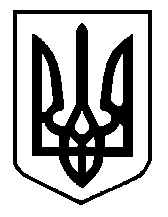 